            It was the night before Christmas It was the night before Christmas when all through the houseAll was silent even the mouseI hung the stockings on the wall in pairs 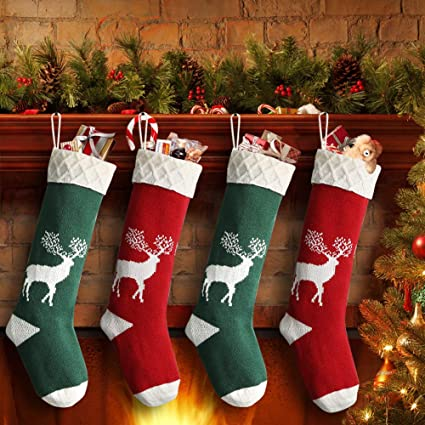 Hoping the presents would soon be thereThinking of Santa Hearing eight reindeer canter 
I heard something fall onto the counter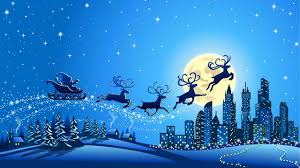 Could it really be him preparing to scatter I would sprint to the room where we might meet Before he dashes straight to the street